ГОРОДСКОЙ СОВЕТ   МУНИЦИПАЛЬНОГО ОБРАЗОВАНИЯ«ГОРОДСКОЙ ОКРУГ ГОРОД НАЗРАНЬ»РЕШЕНИЕ№ 44/167-2                                                                              от 31 марта2015 г.Об отмене нормативных правовых актов   Городского совета муниципального образования «Городской округ город Назрань»В соответствии с экспертными заключениями отдела по взаимодействию с органами местного самоуправления Администрации Главы Республики Ингушетия от 27 марта 2015г.№МГ-792 и №МГ-793, Городской совет муниципального образования «Городской округ город Назрань» решил:1. Отменить следующие нормативные правовые акты:- Решение Городского совета от 21 марта 2013г. №18/70-2 «Об утверждении Положения «О лицензировании розничной продажи алкогольной продукции на территории г. Назрань».- Решение Городского совета от 30 декабря 2014г. №41/161-2 «О родительской плате, взимаемой с родителей (законных представителей) за присмотр и уход за детьми в муниципальных образовательных организациях муниципального образования «Городской округ город Назрань», реализующих образовательную программу дошкольного образования».          2. Опубликовать (обнародовать) настоящее Решение в средствах массовой информации.  3. Контроль за исполнением настоящего Решения возложить на заместителя Председателя Городского совета г. Назрань Евлоева У.Х..Председатель Городского совета                                               М. С. ПарчиевГIАЛГIАЙ    РЕСПУБЛИКА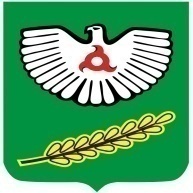 РЕСПУБЛИКА                                             ИНГУШЕТИЯ